АнонсО продаже объектов недвижимого имущества по адресу:  Ярославская область, г. Рыбинск, ул. Фурманова, д. 18 (собственник -  ОАО «Рыбинскгазсервис»)ОАО «Рыбинскгазсервис» сообщает о намерении реализовать имущество, расположенное по адресу: Ярославская область, г. Рыбинск, ул. Фурманова, д. 18:- Земельный участок, категория земель: земли населенных пунктов, разрешенное использование: для эксплуатации газорегуляторного пункта, общая площадь 2050 кв.м., кадастровый номер: 76:20:080101:0019, и расположенное на нем- Здание газорегуляторного пункта, назначение: производственное, 1-этажный, общая площадь 114,3 кв.м., инв. № 11496, лит. А, кадастровый номер: 76:20:080101:0019:011496\00, и приглашает заинтересованных лиц принять участие в переговорах по приобретению данного имущества.Описание недвижимого имущества:1.Земельный участокЗемельный участок для эксплуатации здания, категория земель: земли населенных пунктов, общая площадь 2050 кв.м., принадлежит ОАО «Рыбинскгазсервис» на праве собственности на основании Свидетельства серии 76 АА № 678395. Существующие обременения: не зарегистрировано.2. Здание газорегуляторного пунктаГод постройки 1963, 1-этажный, общая площадь 114,3 кв.м., назначение: производственное, инв.  № 11496, лит. А.Материал стен и перегородок: Кирпич. Сколы, трещины, выпадение отдельных кирпичей.Фундамент: Железобетонный. Трещины, осадка отдельных участков, местами разрушение цоколя. Перекрытия и кровля: Трещины, смещение плит, разрушение верхнего слоя кровлиПринадлежит ОАО «Рыбинскгазсервис» на праве собственности на основании Свидетельства серии 76 АА № 612076.Существующие обременения: не зарегистрировано.Амортизационная премия не применялась;3емельный участок не амортизировался.Фотографии имущества: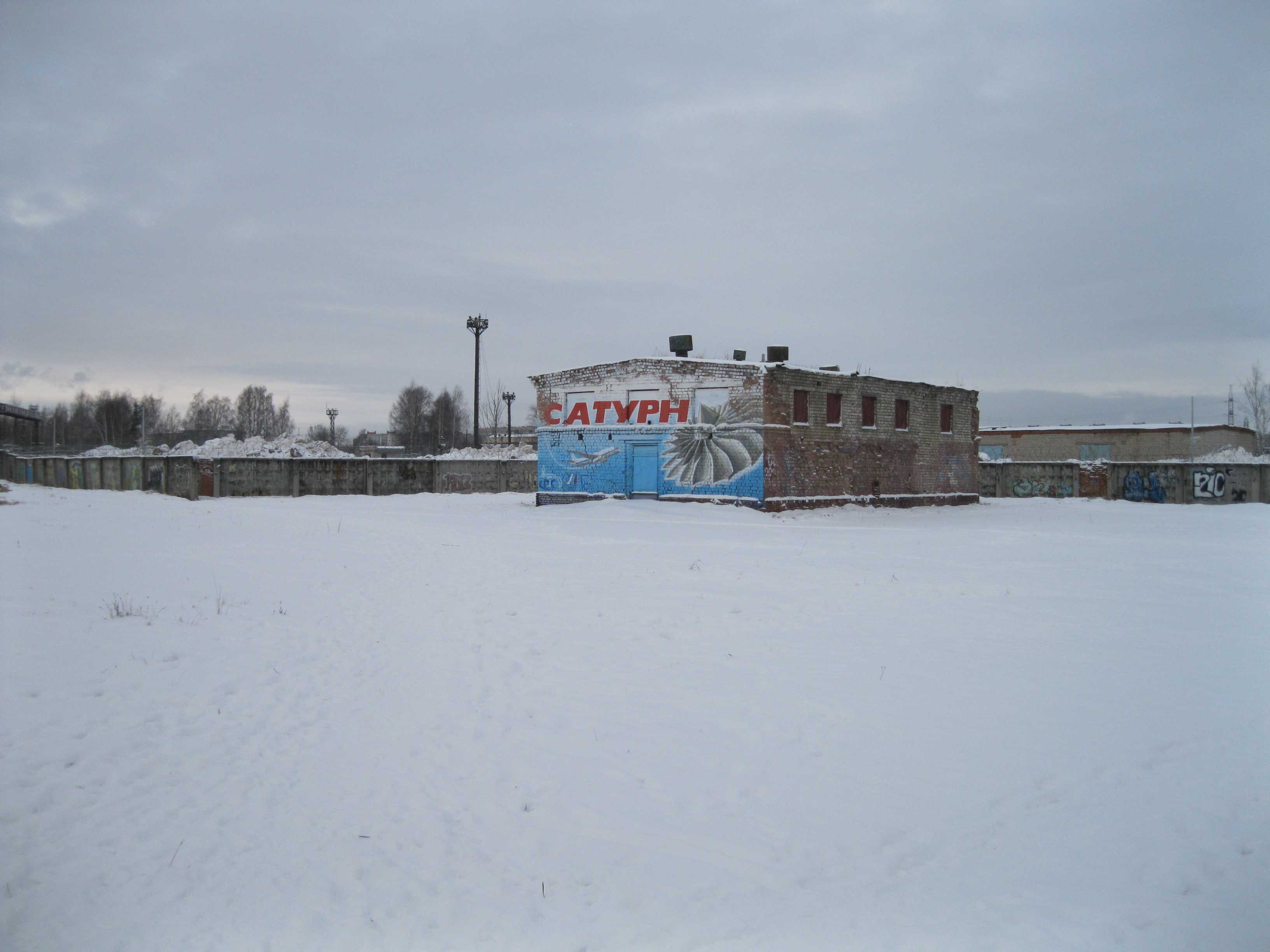 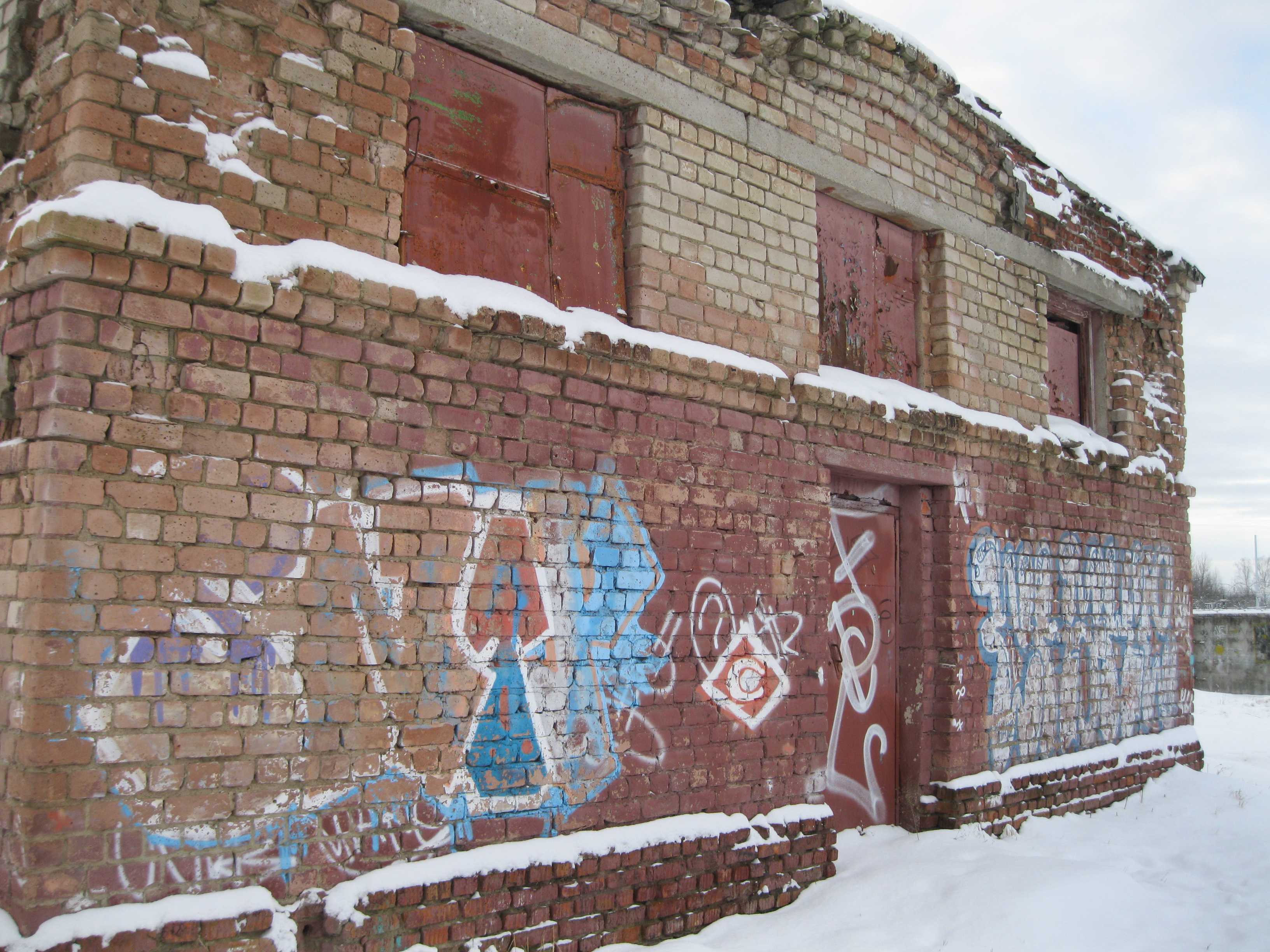 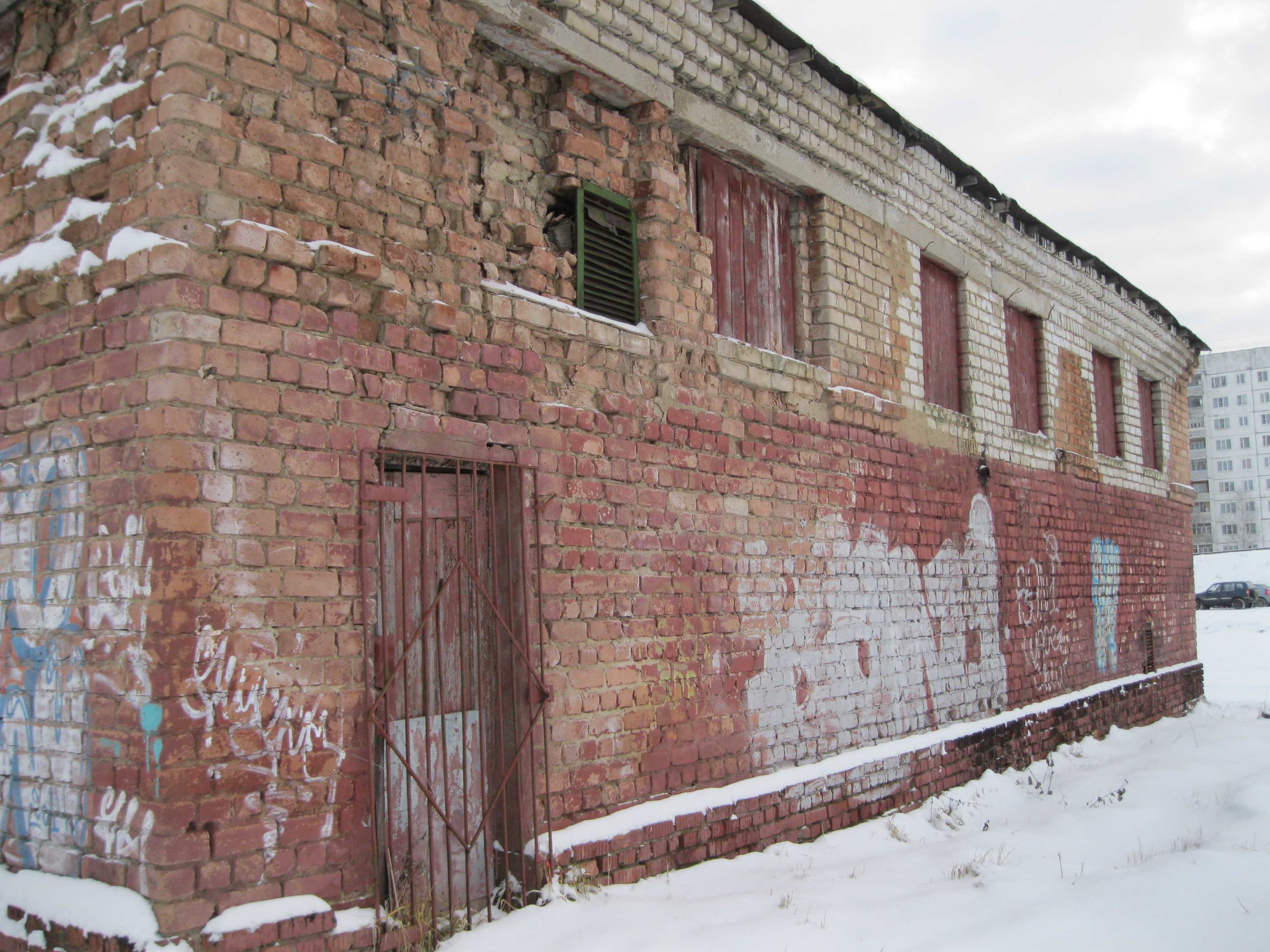 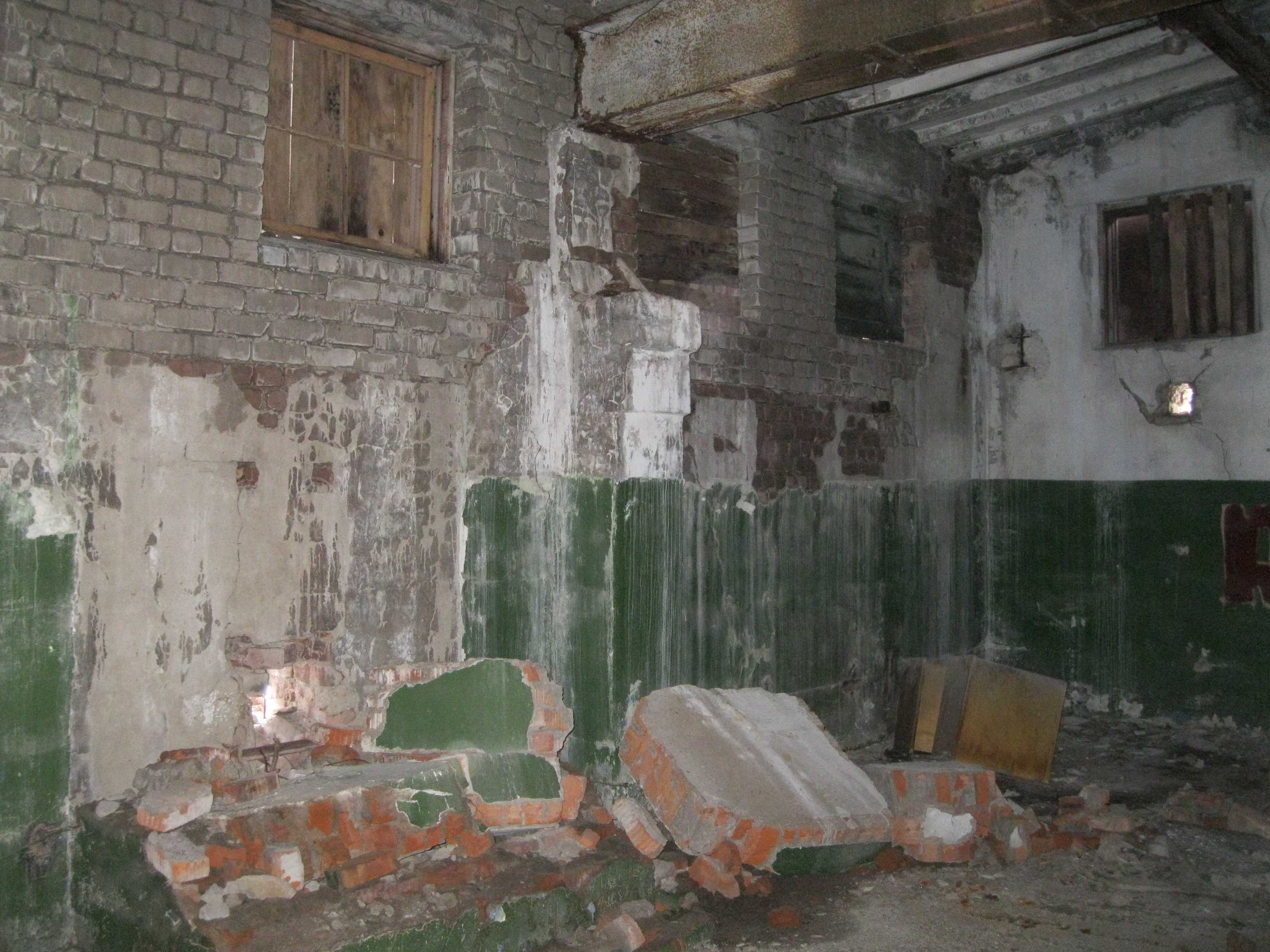 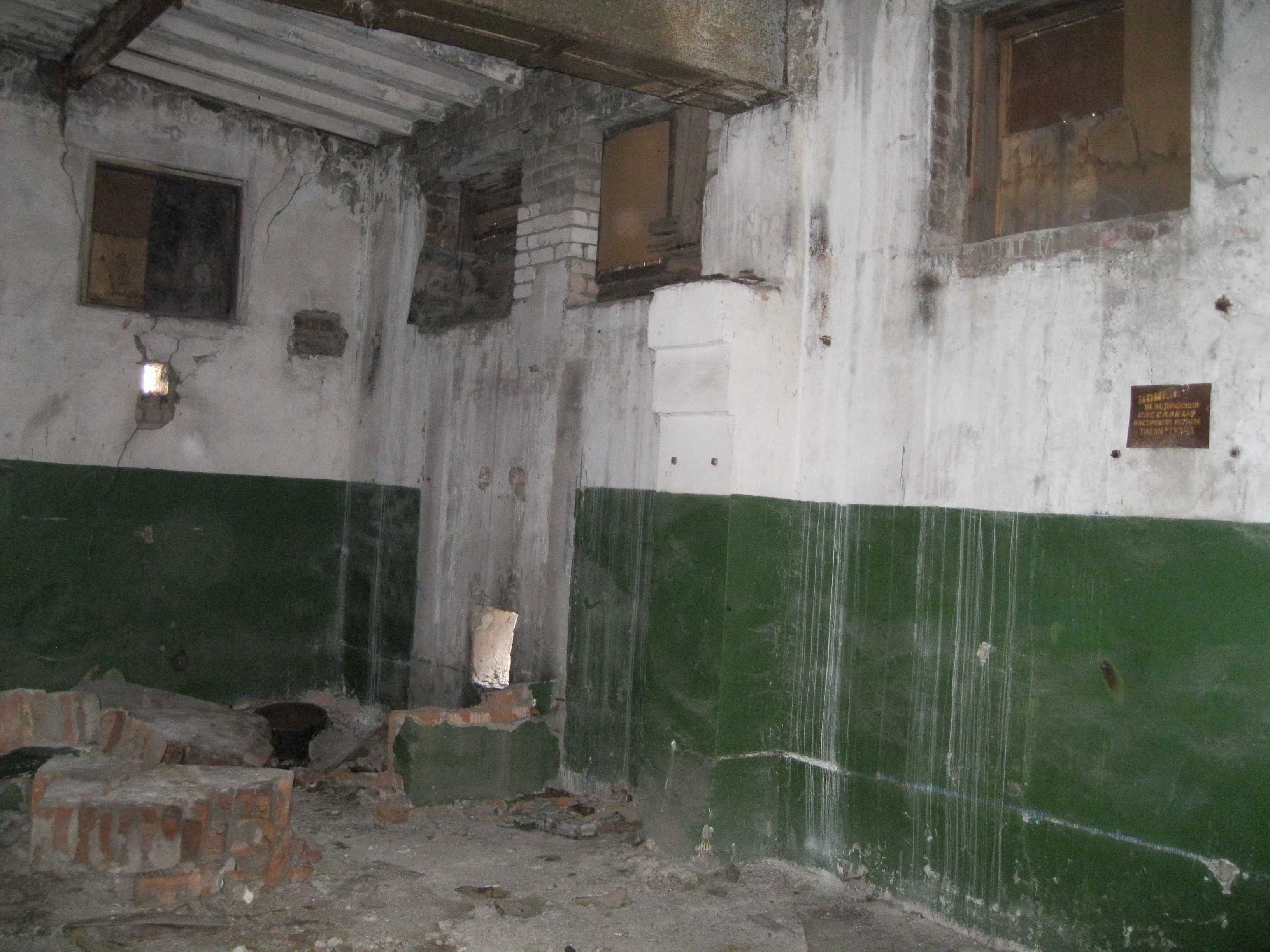 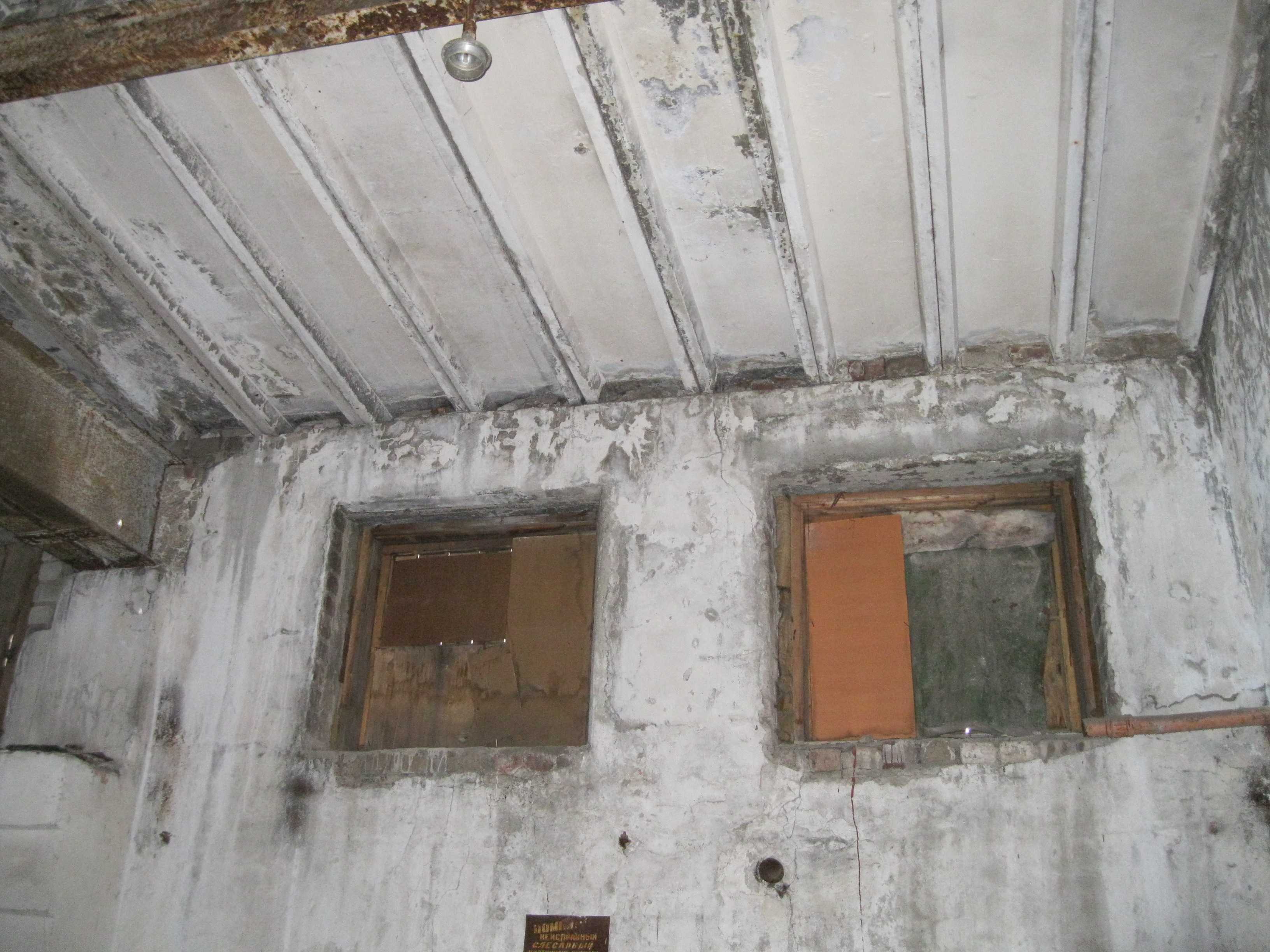 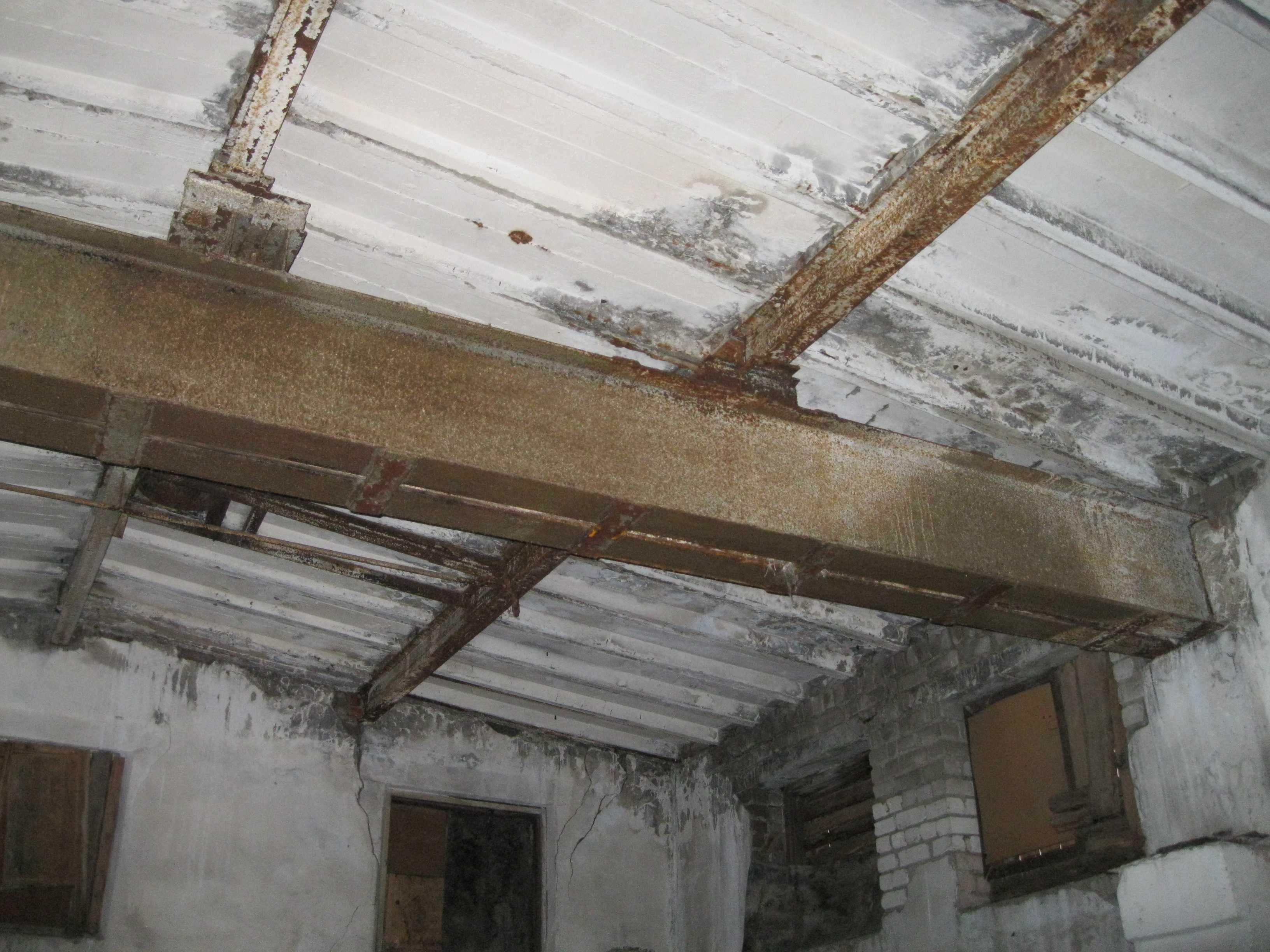 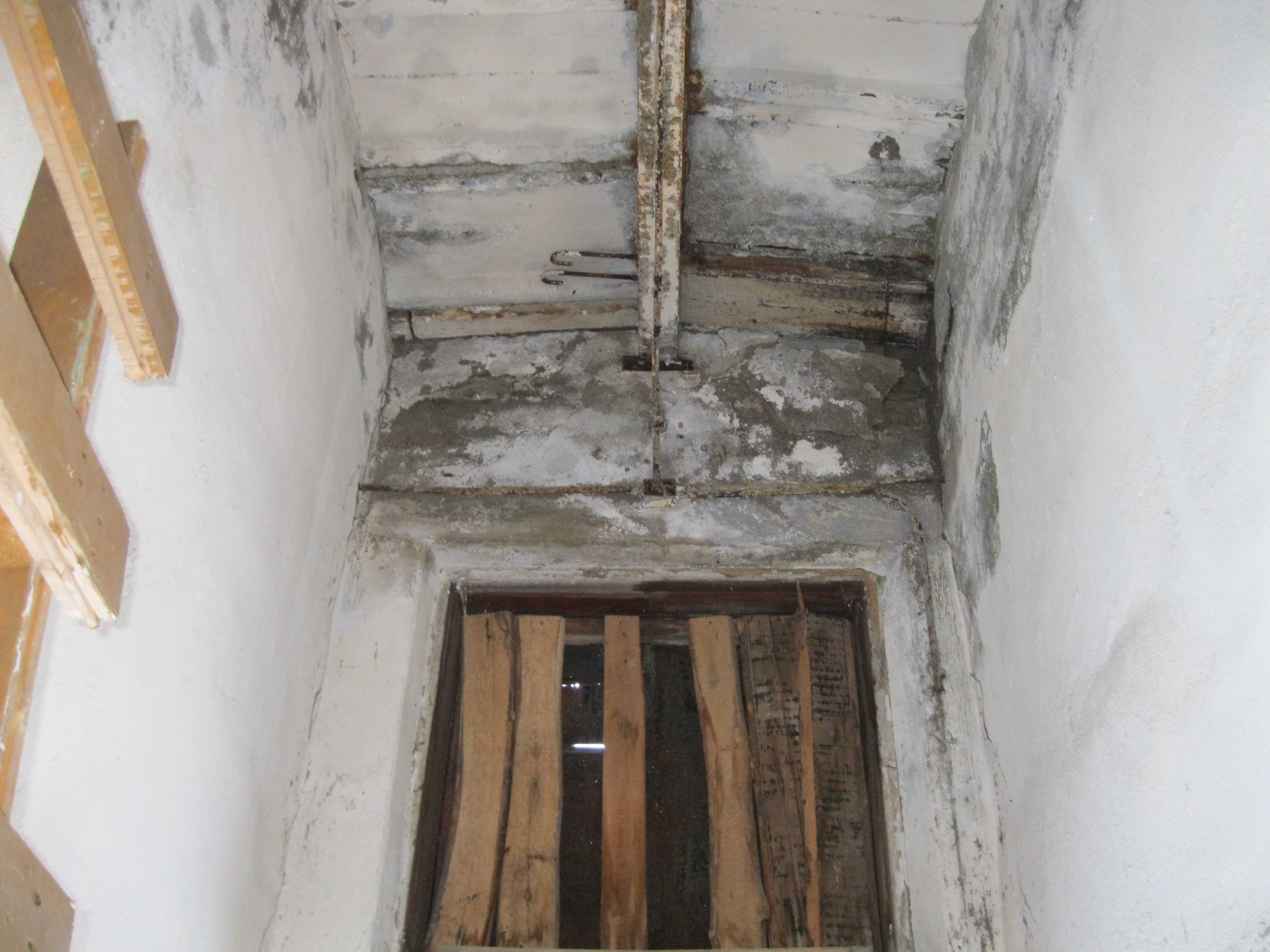 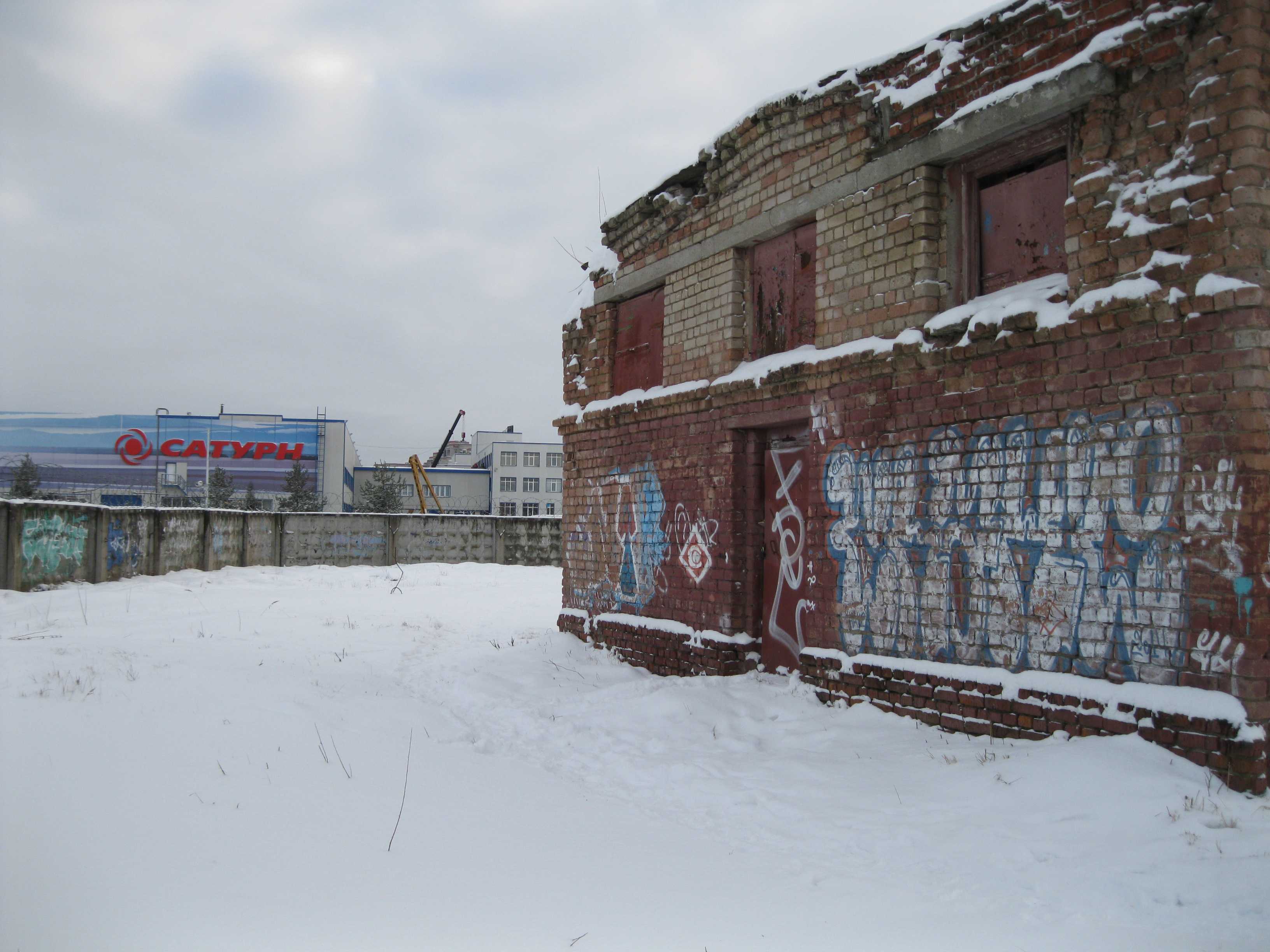 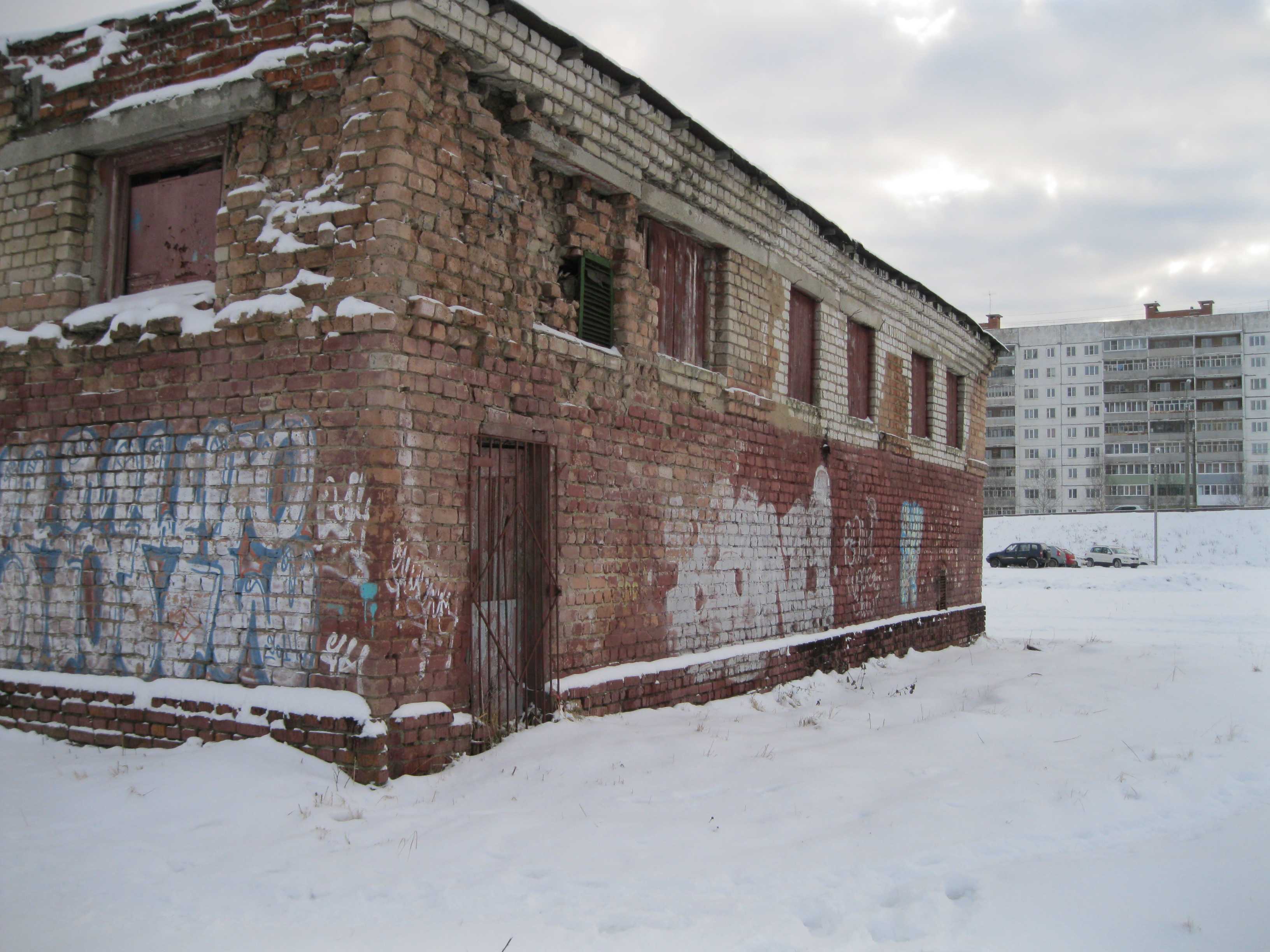 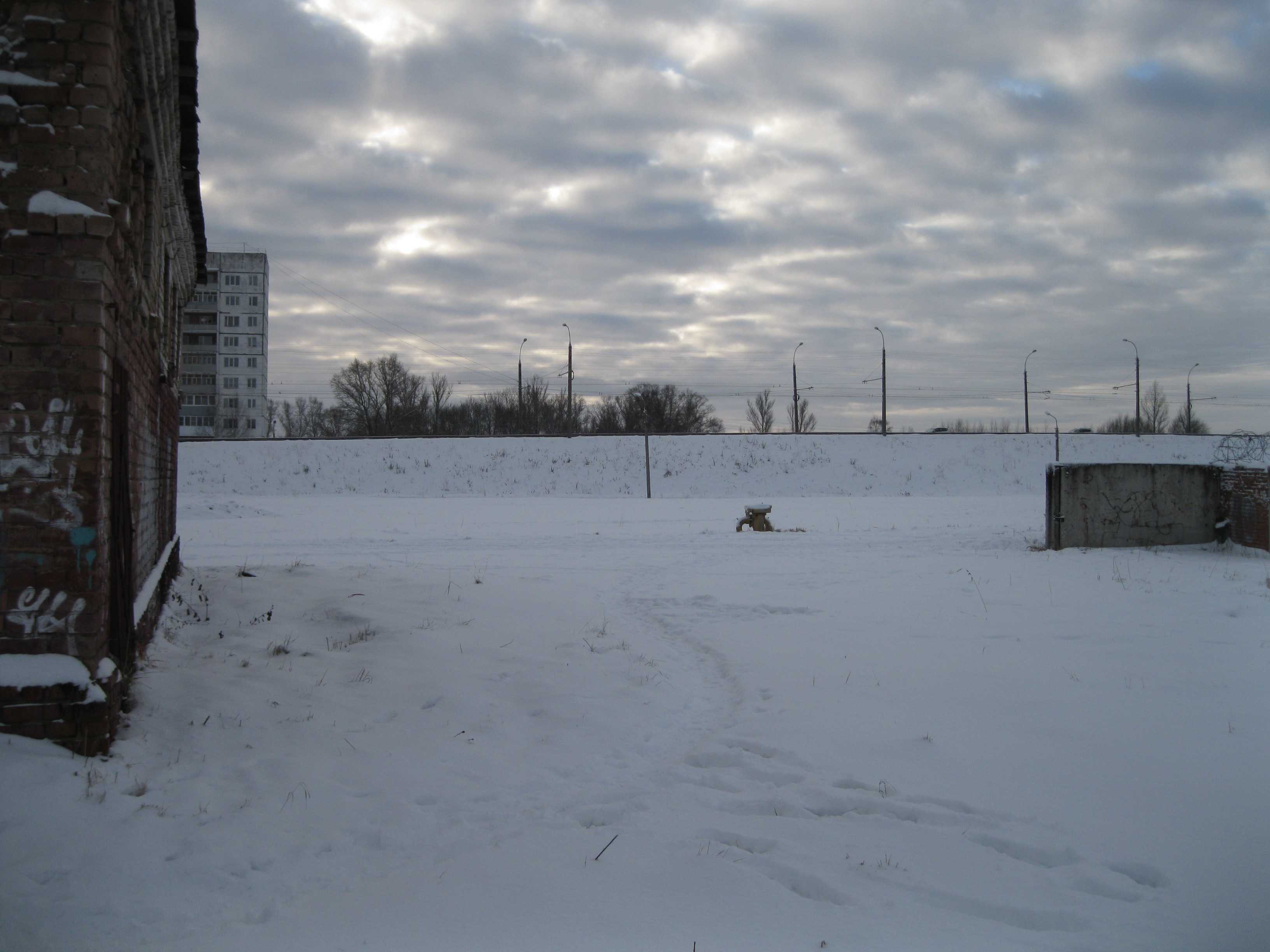 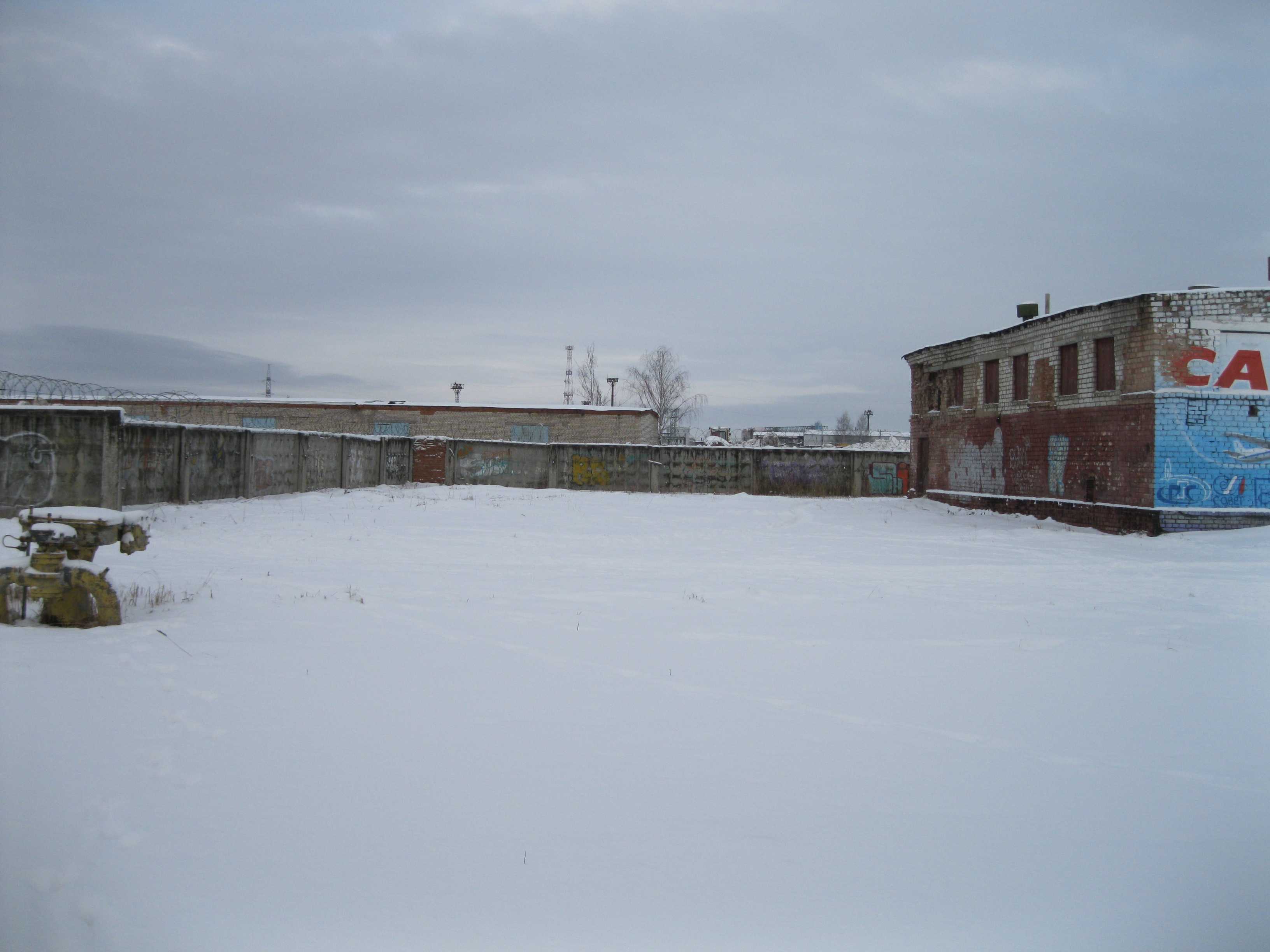 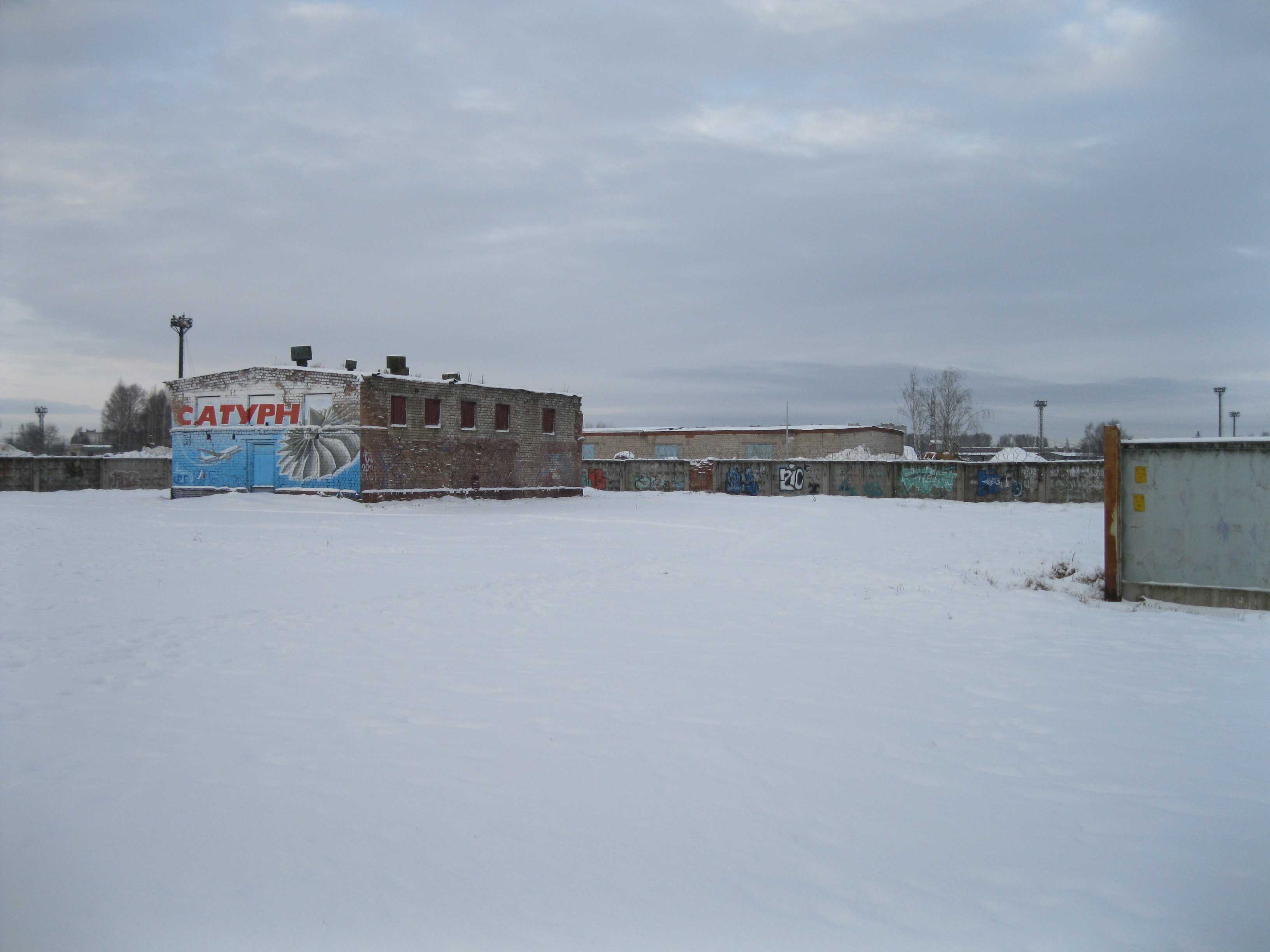 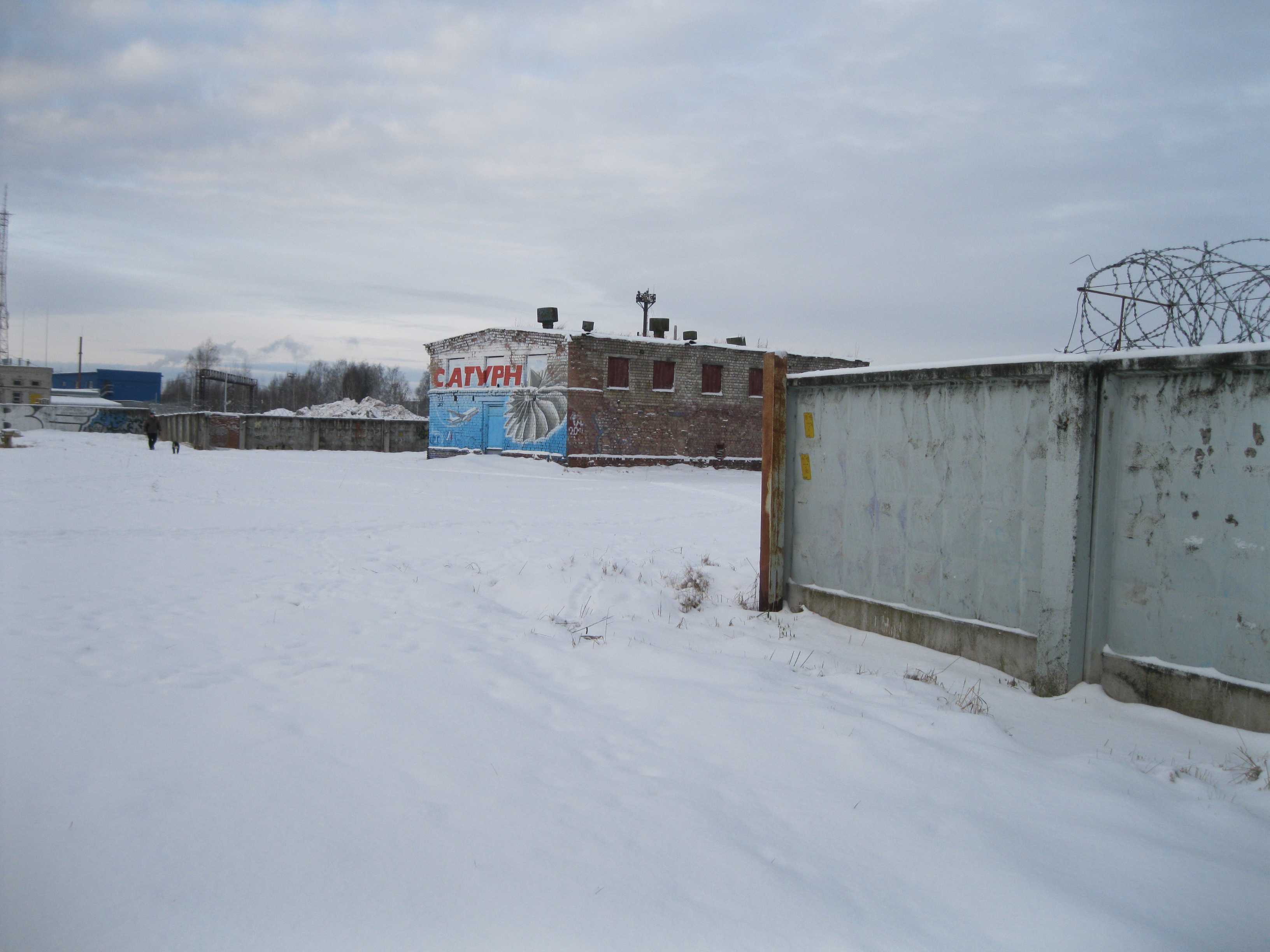 Место нахождения имущества: Ярославская область, г. Рыбинск, ул. Фурманова, д. 18Контактные данные:152905 Ярославская область, г. Рыбинск, пр. Революции, д.3Открытое акционерное общество «Рыбинскгазсервис»  Телефон: (4855) 29-06-00, факс (4855) 29-06-40, e-mail: info@oaorgs.ru.